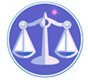 【更新】2019/1/7【編輯著作權者】黃婉玲（建議使用工具列--〉檢視--〉文件引導模式/功能窗格）（參考題庫~本文只收錄部份頁面,且部份無法超連結其他位置及檔案）《《稅務法規(含概要)申論題庫彙編》共163單元》》【科目】包括。a另有選擇題【其他科目】。S-link123總索引。01警察&海巡考試。02司法特考&專技考試。03公務人員考試☆★各年度考題★☆　　　　　　　　　　　　　　　　　　　　　　　　　　　　　　　　　　　　　　　　　回目錄(8)〉〉回首頁〉〉103年(8)10301。a（8）103年公務人員特種考試身心障礙人員四考試。財稅行政103年公務人員特種考試關務人員考試、103年公務 人員特種考試身心障礙人員考試及103年國軍上校以上軍官轉任公務人員考試試題 40860【考試別】身心障礙人員考試【等別】四等考試【類科】財稅行政【科目】稅務法規概要【考試時間】1小時30分【註】本試題共分兩部分，第一部分為申論題，第二部分為單一選擇題。甲、申論題部分：（50分）　　一、我國綜合所得稅的課稅範圍為何？所得稅法第13條規定：「個人之綜合所得稅，就個人綜合所得總額，減除免稅額及扣除額後之綜合所得淨額計徵之。」請問綜合所得總額包含那幾類所得？列舉扣除額及特別扣除額各包括那些項目？（25分）　　二、依據加值型及非加值型營業稅法有關稅率的規定，請問有那幾種稅率？各自適用的對象為何？（25分）　　　　　　　　　　　　　　　　　　　　　　　　　　　　　　　　　　　　　　　　　　　回目錄(2)〉〉回首頁〉〉10302。a（2）103年公務人員普通考試。財稅行政103年公務人員普通考試試題41220【類科】財稅行政【科目】稅務法規概要【考試時間】1小時30分【註】本試題共分兩部分，第一部分為申論題，第二部分為單一選擇題。甲、申論題部分：（50分）　　一、綜合所得稅，納稅義務人有何協力義務？違反此種義務，稽徵機關得依何種方法推計核定所得額？此種推計核定，有何限制？（25分）　　二、稅捐行政罰與稅捐刑罰，有何不同？不服如何救濟？（25分）。107年(8)。106年(12)。105年(9)。104年(12)。103年(8)。102年(10)。101年(8) *。100年(13)。99年(8)。98年(12)。97年(9)。96年(12)。95年(7)。94年(11)。93年(8)。92年(10)。91年(6)。107年(8)。106年(12)。105年(9)。104年(12)。103年(8)。102年(10)。101年(8) *。100年(13)。99年(8)。98年(12)。97年(9)。96年(12)。95年(7)。94年(11)。93年(8)。92年(10)。91年(6)。107年(8)。106年(12)。105年(9)。104年(12)。103年(8)。102年(10)。101年(8) *。100年(13)。99年(8)。98年(12)。97年(9)。96年(12)。95年(7)。94年(11)。93年(8)。92年(10)。91年(6)（1）公務人員特種考試司法人員三等考試*。檢察事務官財經實務組、司法事務官財經事務組。107年。106年。105年。104年。103年*。102年。101年。100年。99年*。98年。97年。96年。95年。94年。93年。92年。91年（2）公務人員普通考試。財稅行政。107年。106年。105年。104年。103年。102年*。101年。100年。99年。98年。97年。94年。93年。92年（3）公務人員特種考試法務部調查局調查人員三等考試*。財經實務組。101年。100年。99年。98年。97年*。96年。95年。94年。93年。92年。91年（4）公務人員特種考試稅務人員考試~*03三等。財稅行政、財稅法務*04四等。財稅行政。106年03。106年04。104年03。104年04*。102年03。102年04。100年03。100年04*。98年03。98年04。96年03。96年04*。94年03。94年04。92年03。92年04（5）公務人員高等考試~財稅行政*02二級*03三級。107年03。106年03。105年03。104年03*。103年03。102年03。101年03*。100年03。99年03。98年02。98年03。97年03*。96年03。95年03。94年03。93年02。93年03。92年03（6）公務人員升官等考試。財稅行政01薦任02簡任03委任。106年01。106年02。104年01。104年02。102年01*。100年01。100年02。98年01*。96年01。96年02。94年01。94年03。93年03*。92年01。92年03。91年03（7）專門職業及技術人員高等考試。會計師。107年。106年。105年。104年。103年*。102年。101年。100年。99年。98年*。97年。96年。95年。94年檢覈-1。94年檢覈-2*。93年。93年檢覈。92年。92年檢覈*。91年。91年檢覈-1。91年檢覈-2（8）公務人員特種考試身心障礙人員考試四等*。財稅行政。107年。106年。105年。104年。103年*。101年。100年。99年。97年。96年（9）公務人員特種考試原住民族四等考試*。財稅行政。105年。103年。102年。100年。98年。97年。95年（10）特種考試地方政府公務人員考試~*03三等*04四等~財稅行政*05五等~財稅行政。107年03。107年04。106年03。106年04*。105年03。105年04。104年03。104年04*。103年03。103年04。102年03。102年04*。101年03。101年04。100年03。100年04*。99年03。99年04。98年03。98年04*。97年03。97年04。96年03。96年04。95年03。95年04（11）專門職業及技術人員高等考律師考試第二試〈財稅法〉。107年。106年。105年。104年